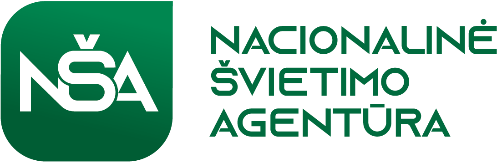 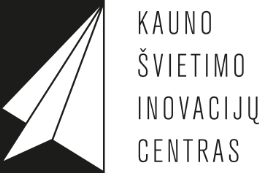 Kviečiame lietuvių kalbos ir literatūros bei pradinių klasių mokytojus į nuotolines konsultacijas apie darbą su atnaujintomis bendrosiomis programomis mokyklose. Konsultacijos vyks nuotoliniu būdu. Prisijungimo nuoroda bus atsiųsta į konsultacijas užsiregistravusiems dalyviams.Konsultacijas organizuoja Nacionalinė švietimo agentūra (NŠA) kartu su Kauno švietimo inovacijų centru. Nuotolinės konsultacijos vyks iki gruodžio mėnesio. Būtina išankstinė registracija, vietų skaičius ribotas. Prašome registruotis į pasirinktos temos vieną konsultacijos laiką.2023 m. spalio mėn. konsultacijų pradinių klasių, lietuvių kalbos ir literatūros mokytojam grafikasAtsakingas asmuo:Jolita VitauskienėTel. 8 37 324158, el. p. jolita.vitauskiene@kaunosic.lt. DARBUI SU ATNAUJINTU UGDYMO TURINIU – KONSULTACIJOS LITUANISTAMS   TemaData, laikasUgdymasRegistracija„Modernizmas XX a. pirmosios pusės pasaulio literatūroje: V. Woolf Ponia Delovėj. Literatūra ir kitos medijos“.Konsultuoja – doc. dr. Žydronė Kolevinskienė (VDU, LLTI)2023-10-02(pirmadienis)14.30–15.15Vidurinishttps://www.kaunosic.lt/renginiai/modernizmas-xx-a-pirmosios-puses-pasaulio-literaturoje-v-woolf-ponia-delovej-literatura-ir-kitos-medijos/ „Modernizmas XX a. pirmosios pusės pasaulio literatūroje: V. Woolf Ponia Delovėj. Literatūra ir kitos medijos“.Konsultuoja – doc. dr. Žydronė Kolevinskienė (VDU, LLTI)2023-10-02(pirmadienis)15.30–16.15Vidurinishttps://www.kaunosic.lt/renginiai/modernizmas-xx-a-pirmosios-puses-pasaulio-literaturoje-v-woolf-ponia-delovej-literatura-ir-kitos-medijos-2/ „Modernizmas XX a. pirmosios pusės pasaulio literatūroje: V. Woolf Ponia Delovėj. Literatūra ir kitos medijos“.Konsultuoja – doc. dr. Žydronė Kolevinskienė (VDU, LLTI)2023-10-09(pirmadienis)14.30–15.15Vidurinishttps://www.kaunosic.lt/renginiai/modernizmas-xx-a-pirmosios-puses-pasaulio-literaturoje-v-woolf-ponia-delovej-literatura-ir-kitos-medijos-3/ „Modernizmas XX a. pirmosios pusės pasaulio literatūroje: V. Woolf Ponia Delovėj. Literatūra ir kitos medijos“.Konsultuoja – doc. dr. Žydronė Kolevinskienė (VDU, LLTI)2023-10-09(pirmadienis)15.30–16.15Vidurinishttps://www.kaunosic.lt/renginiai/modernizmas-xx-a-pirmosios-puses-pasaulio-literaturoje-v-woolf-ponia-delovej-literatura-ir-kitos-medijos-4/ „Modernizmas XX a. pirmosios pusės pasaulio literatūroje: V. Woolf Ponia Delovėj. Literatūra ir kitos medijos“.Konsultuoja – doc. dr. Žydronė Kolevinskienė (VDU, LLTI)2023-10-16(pirmadienis)14.30–15.15Vidurinishttps://www.kaunosic.lt/renginiai/modernizmas-xx-a-pirmosios-puses-pasaulio-literaturoje-v-woolf-ponia-delovej-literatura-ir-kitos-medijos-5/ „Modernizmas XX a. pirmosios pusės pasaulio literatūroje: V. Woolf Ponia Delovėj. Literatūra ir kitos medijos“.Konsultuoja – doc. dr. Žydronė Kolevinskienė (VDU, LLTI)2023-10-16(pirmadienis)15.30–16.15Vidurinishttps://www.kaunosic.lt/renginiai/modernizmas-xx-a-pirmosios-puses-pasaulio-literaturoje-v-woolf-ponia-delovej-literatura-ir-kitos-medijos-6/ „Skirtingų laikotarpių kūrinių lyginimas: panašumai ir skirtumai (M. K. Sarbievijus, K. Donelaitis)“.Konsultuoja –  mokytoja ekspertė Onutė Baumilienė (Vilniaus Salomėjos Neries gimnazija)2023-10-03(antradienis)14.30–15.15Vidurinishttps://www.kaunosic.lt/renginiai/skirtingu-laikotarpiu-kuriniu-lyginimas-panasumai-ir-skirtumai-m-k-sarbievijus-k-donelaitis/ „Skirtingų laikotarpių kūrinių lyginimas: panašumai ir skirtumai (M. K. Sarbievijus, K. Donelaitis)“.Konsultuoja –  mokytoja ekspertė Onutė Baumilienė (Vilniaus Salomėjos Neries gimnazija)2023-10-03(antradienis)15.30–16.15Vidurinishttps://www.kaunosic.lt/renginiai/skirtingu-laikotarpiu-kuriniu-lyginimas-panasumai-ir-skirtumai-m-k-sarbievijus-k-donelaitis-2/ „Skirtingų laikotarpių kūrinių lyginimas: panašumai ir skirtumai (M. K. Sarbievijus, K. Donelaitis)“.Konsultuoja –  mokytoja ekspertė Onutė Baumilienė (Vilniaus Salomėjos Neries gimnazija)2023-10-10(antradienis)14.30–15.15Vidurinishttps://www.kaunosic.lt/renginiai/skirtingu-laikotarpiu-kuriniu-lyginimas-panasumai-ir-skirtumai-m-k-sarbievijus-k-donelaitis-3/ „Skirtingų laikotarpių kūrinių lyginimas: panašumai ir skirtumai (M. K. Sarbievijus, K. Donelaitis)“.Konsultuoja –  mokytoja ekspertė Onutė Baumilienė (Vilniaus Salomėjos Neries gimnazija)2023-10-10(antradienis)15.30–16.15Vidurinishttps://www.kaunosic.lt/renginiai/skirtingu-laikotarpiu-kuriniu-lyginimas-panasumai-ir-skirtumai-m-k-sarbievijus-k-donelaitis-4/ „H. Ibseno dramos „Lėlių namai“ skaitymo perspektyvos. Teatro teatre motyvas“.Konsultuoja – lektorė Jūratė Kumetaitienė (VU)2023-10-04(trečiadienis)14.00–14.45Vidurinishttps://www.kaunosic.lt/renginiai/h-ibseno-dramos-leliu-namai-skaitymo-perspektyvos-teatro-teatre-motyvas/ „H. Ibseno dramos „Lėlių namai“ skaitymo perspektyvos. Teatro teatre motyvas“.Konsultuoja – lektorė Jūratė Kumetaitienė (VU)2023-10-04(trečiadienis)15.00–15.45Vidurinishttps://www.kaunosic.lt/renginiai/h-ibseno-dramos-leliu-namai-skaitymo-perspektyvos-teatro-teatre-motyvas-2/ „H. Ibseno dramos „Lėlių namai“ skaitymo perspektyvos. Teatro teatre motyvas“.Konsultuoja – lektorė Jūratė Kumetaitienė (VU)2023-10-04(trečiadienis)16.00–16.45Vidurinishttps://www.kaunosic.lt/renginiai/h-ibseno-dramos-leliu-namai-skaitymo-perspektyvos-teatro-teatre-motyvas-3/ „H. Ibseno dramos „Lėlių namai“ skaitymo perspektyvos. Teatro teatre motyvas“.Konsultuoja – lektorė Jūratė Kumetaitienė (VU)2023-10-11(trečiadienis)14.00-14.45Vidurinishttps://www.kaunosic.lt/renginiai/h-ibseno-dramos-leliu-namai-skaitymo-perspektyvos-teatro-teatre-motyvas-4/ „H. Ibseno dramos „Lėlių namai“ skaitymo perspektyvos. Teatro teatre motyvas“.Konsultuoja – lektorė Jūratė Kumetaitienė (VU)2023-10-11(trečiadienis)15.00-15.45Vidurinishttps://www.kaunosic.lt/renginiai/h-ibseno-dramos-leliu-namai-skaitymo-perspektyvos-teatro-teatre-motyvas-5/ „H. Ibseno dramos „Lėlių namai“ skaitymo perspektyvos. Teatro teatre motyvas“.Konsultuoja – lektorė Jūratė Kumetaitienė (VU)2023-10-11(trečiadienis)16.00-16.45Vidurinishttps://www.kaunosic.lt/renginiai/h-ibseno-dramos-leliu-namai-skaitymo-perspektyvos-teatro-teatre-motyvas-6/ „H. Ibseno dramos „Lėlių namai“ skaitymo perspektyvos. Teatro teatre motyvas“.Konsultuoja – lektorė Jūratė Kumetaitienė (VU)2023-10-25(trečiadienis)14.00-14.45Vidurinishttps://www.kaunosic.lt/renginiai/h-ibseno-dramos-leliu-namai-skaitymo-perspektyvos-teatro-teatre-motyvas-7/ „H. Ibseno dramos „Lėlių namai“ skaitymo perspektyvos. Teatro teatre motyvas“.Konsultuoja – lektorė Jūratė Kumetaitienė (VU)2023-10-25(trečiadienis)15.00-15.45Vidurinishttps://www.kaunosic.lt/renginiai/h-ibseno-dramos-leliu-namai-skaitymo-perspektyvos-teatro-teatre-motyvas-8/ „H. Ibseno dramos „Lėlių namai“ skaitymo perspektyvos. Teatro teatre motyvas“.Konsultuoja – lektorė Jūratė Kumetaitienė (VU)2023-10-25(trečiadienis)16.00-16.45Vidurinishttps://www.kaunosic.lt/renginiai/h-ibseno-dramos-leliu-namai-skaitymo-perspektyvos-teatro-teatre-motyvas-9/ „Konteksto pažinimas: dvejopa prometėjiškumo samprata V. Šekspyro ir J. V. Gėtės kūriniuose“Konsultuoja –  mokytoja ekspertė Onutė Baumilienė (Vilniaus Salomėjos Neries gimnazija)2023-10-17(antradienis)14.30–15.15Vidurinishttps://www.kaunosic.lt/renginiai/konteksto-pazinimas-dvejopa-prometejiskumo-samprata-v-sekspyro-ir-j-v-getes-kuriniuose/ „Konteksto pažinimas: dvejopa prometėjiškumo samprata V. Šekspyro ir J. V. Gėtės kūriniuose“Konsultuoja –  mokytoja ekspertė Onutė Baumilienė (Vilniaus Salomėjos Neries gimnazija)2023-10-17(antradienis)15.30–16.15Vidurinishttps://www.kaunosic.lt/renginiai/konteksto-pazinimas-dvejopa-prometejiskumo-samprata-v-sekspyro-ir-j-v-getes-kuriniuose-2/ „Konteksto pažinimas: dvejopa prometėjiškumo samprata V. Šekspyro ir J. V. Gėtės kūriniuose“Konsultuoja –  mokytoja ekspertė Onutė Baumilienė (Vilniaus Salomėjos Neries gimnazija)2023-10-24(antradienis)14.30–15.15Vidurinishttps://www.kaunosic.lt/renginiai/konteksto-pazinimas-dvejopa-prometejiskumo-samprata-v-sekspyro-ir-j-v-getes-kuriniuose-3/ „Konteksto pažinimas: dvejopa prometėjiškumo samprata V. Šekspyro ir J. V. Gėtės kūriniuose“Konsultuoja –  mokytoja ekspertė Onutė Baumilienė (Vilniaus Salomėjos Neries gimnazija)2023-10-24(antradienis)15.30–16.15Vidurinishttps://www.kaunosic.lt/renginiai/konteksto-pazinimas-dvejopa-prometejiskumo-samprata-v-sekspyro-ir-j-v-getes-kuriniuose-4/ „XX a. vidurio katastrofų refleksija pasaulio ir Lietuvos literatūroje: 
S. Aleksijevič Karo veidas nemoteriškas ir B. Pūkelevičiūtės Aštuoni lapai“.Konsultuoja – doc. dr. Žydronė Kolevinskienė (VDU, LLTI)2023-10-23(pirmadienis)14.30–15.15Vidurinishttps://www.kaunosic.lt/renginiai/xx-a-vidurio-katastrofu-refleksija-pasaulio-ir-lietuvos-literaturoje-s-aleksijevic-karo-veidas-nemoteriskas-ir-b-pukeleviciutes-astuoni-lapai/ „XX a. vidurio katastrofų refleksija pasaulio ir Lietuvos literatūroje: 
S. Aleksijevič Karo veidas nemoteriškas ir B. Pūkelevičiūtės Aštuoni lapai“.Konsultuoja – doc. dr. Žydronė Kolevinskienė (VDU, LLTI)2023-10-23(pirmadienis)15.30–16.15Vidurinishttps://www.kaunosic.lt/renginiai/xx-a-vidurio-katastrofu-refleksija-pasaulio-ir-lietuvos-literaturoje-s-aleksijevic-karo-veidas-nemoteriskas-ir-b-pukeleviciutes-astuoni-lapai-2/ „XX a. vidurio katastrofų refleksija pasaulio ir Lietuvos literatūroje: 
S. Aleksijevič Karo veidas nemoteriškas ir B. Pūkelevičiūtės Aštuoni lapai“.Konsultuoja – doc. dr. Žydronė Kolevinskienė (VDU, LLTI)2023-10-30(pirmadienis)14.30–15.15Vidurinishttps://www.kaunosic.lt/renginiai/xx-a-vidurio-katastrofu-refleksija-pasaulio-ir-lietuvos-literaturoje-s-aleksijevic-karo-veidas-nemoteriskas-ir-b-pukeleviciutes-astuoni-lapai-3/ „XX a. vidurio katastrofų refleksija pasaulio ir Lietuvos literatūroje: 
S. Aleksijevič Karo veidas nemoteriškas ir B. Pūkelevičiūtės Aštuoni lapai“.Konsultuoja – doc. dr. Žydronė Kolevinskienė (VDU, LLTI)2023-10-30(pirmadienis)15.30–16.15Vidurinishttps://www.kaunosic.lt/renginiai/xx-a-vidurio-katastrofu-refleksija-pasaulio-ir-lietuvos-literaturoje-s-aleksijevic-karo-veidas-nemoteriskas-ir-b-pukeleviciutes-astuoni-lapai-4/ „Kompetencijų ugdymas rašymo pamokose 5, 7, 9 klasėse“.Konsultuoja – mokytoja ekspertė Nijolė Toleikytė (Vilniaus Mykolo Biržiškos gimnazija)2023-10-13(penktadienis)14.30–15.15Pagrindinishttps://www.kaunosic.lt/renginiai/kompetenciju-ugdymas-rasymo-pamokose-5-7-9-klasese/ „Kompetencijų ugdymas rašymo pamokose 5, 7, 9 klasėse“.Konsultuoja – mokytoja ekspertė Nijolė Toleikytė (Vilniaus Mykolo Biržiškos gimnazija)2023-10-13(penktadienis)15.30–16.15Pagrindinishttps://www.kaunosic.lt/renginiai/kompetenciju-ugdymas-rasymo-pamokose-5-7-9-klasese-2/ „Kompetencijų ugdymas rašymo pamokose 5, 7, 9 klasėse“.Konsultuoja – mokytoja ekspertė Nijolė Toleikytė (Vilniaus Mykolo Biržiškos gimnazija)2023-10-20(penktadienis)14.30–15.15Pagrindinishttps://www.kaunosic.lt/renginiai/kompetenciju-ugdymas-rasymo-pamokose-5-7-9-klasese-3/ „Kompetencijų ugdymas rašymo pamokose 5, 7, 9 klasėse“.Konsultuoja – mokytoja ekspertė Nijolė Toleikytė (Vilniaus Mykolo Biržiškos gimnazija)2023-10-20(penktadienis)15.30–16.15Pagrindinishttps://www.kaunosic.lt/renginiai/kompetenciju-ugdymas-rasymo-pamokose-5-7-9-klasese-4/ „Pradinių klasių mokinių pasiekimų vertinimas lietuvių kalbos ir literatūros atnaujinto ugdymo turinio kontekste“.Konsultuoja – prof. dr. Daiva Jakavonytė-Staškuvienė (VDU)2023-10-20(penktadienis)14.30–15.15Pradinishttps://www.kaunosic.lt/renginiai/pradiniu-klasiu-mokiniu-pasiekimu-vertinimas-lietuviu-kalbos-ir-literaturos-atnaujinto-ugdymo-turinio-kontekste/ „Pradinių klasių mokinių pasiekimų vertinimas lietuvių kalbos ir literatūros atnaujinto ugdymo turinio kontekste“.Konsultuoja – prof. dr. Daiva Jakavonytė-Staškuvienė (VDU)2023-10-20(penktadienis)14.30–15.15Pradinishttps://www.kaunosic.lt/renginiai/pradiniu-klasiu-mokiniu-pasiekimu-vertinimas-lietuviu-kalbos-ir-literaturos-atnaujinto-ugdymo-turinio-kontekste-2/ „Pradinių klasių mokinių pasiekimų vertinimas lietuvių kalbos ir literatūros atnaujinto ugdymo turinio kontekste“.Konsultuoja – prof. dr. Daiva Jakavonytė-Staškuvienė (VDU)2023-10-20(penktadienis)14.30–15.15Pradinishttps://www.kaunosic.lt/renginiai/pradiniu-klasiu-mokiniu-pasiekimu-vertinimas-lietuviu-kalbos-ir-literaturos-atnaujinto-ugdymo-turinio-kontekste-3/